TOWN HALL | 39 SOUTH STREET | HINSDALE, MA | 01235 | 413-655-2300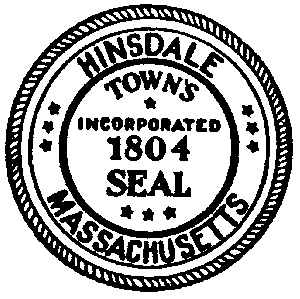 CONSERVATION COMMISSION MEETING AGENDAOctober 8, 2019 at 6pmCommunity Room – Downstairs              posted 7:40pm on 10/01/20191. Call To Order.2. File #181-0077, & File #260-0014, Continued public hearing from 4-9-19 & 7-9-19 for Request for Amendment for Ashmere Lake Herbicide Treatment. Applicant is the Town of Hinsdale.3. Public Input for items not on the Agenda.4. Review of Meeting Minutes 9-10-19.5. File #181-0263, Notice of Intent for 291 South Shore Road (Map 105, Lot 33) Applicant is Craig & Dorothy Walton.6. File #181-0262, Notice of Intent for 110 Watson Road (Map 405, Lot 41) for lowering of the dam. Applicant is Kimberly Wendling. (Continued from 9-10-19)7. File #181-0185, Request for Extension of Order of Conditions. Applicant is the Town of Hinsdale.Old Business:8. Enforcement Order; Continued from 9-10-19, Enforcement Order issued to the Town of Hinsdale for Violation at 134 & 80 Maple Street; Review of Bid Proposal.9. Correspondence.10. AdjournmentThe list of matters are those reasonably anticipated by the Commission which may be discussed and other items not listed may also be brought up for discussion to the extent permitted by law.This meeting is held in accordance with the Wetlands Protection Act, (M.G.L c. 131 §40, and Wetlands Regulations, 310 CMR 10.00.